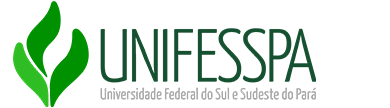 INSTITUTO DE ESTUDOS EM DESENVOLVIMENTO REGIONAL E AGRÁRIOFACULDADE DE CIÊNCIAS ECONÔMICASTítuloProfessor(a)/Orientador(a): Nome do(a) DocenteOrientando(a): Nome do(a) Discente(s)Marabá - ANOPROJETO DE PESQUISAPROJETO DE PESQUISAPROJETO DE PESQUISAPROJETO DE PESQUISA1 – IDENTIFICAÇÃO DO PROJETO1 – IDENTIFICAÇÃO DO PROJETOTÍTULO DO PROJETOGRANDE ÁREA DE CONHECIMENTO(de acordo com o CNPq)ÁREA DE CONHECIMENTO (de acordo com o CNPq)SUB ÁREA(de acordo com o CNPq) INSTITUIÇÃOUNIVERSIDADE FEDERAL DO SUL E SUDESTE DO PARÁINSTITUTO/CAMPUSIEDAR – Campus 3UNIDADE EXECUTORAFACEENDEREÇOMUNICÍPIO/UFCEPTELEFONEE-MAILCOORDENADOR DO PROJETOOUTRAS INSTITUIÇÕES PARTICIPANTESCARGA HORÁRIAPERÍODO DE VIGÊNIA(dd/mm/aaaa) até (dd/mm/aaaa)2 – EQUIPE DO PROJETO2 – EQUIPE DO PROJETO2 – EQUIPE DO PROJETO2 – EQUIPE DO PROJETO2 – EQUIPE DO PROJETO2 – EQUIPE DO PROJETO2 – EQUIPE DO PROJETO2 – EQUIPE DO PROJETOMatrículaNome completoTipo*Titulação MáximaTitulação MáximaUnidade/DepartamentoFunção no Projeto**Carga Horária no Projeto *PB: Professor Bolsista de Agência de Fomento (Capes, CNPq, FAPESPA, etc.)*PB: Professor Bolsista de Agência de Fomento (Capes, CNPq, FAPESPA, etc.)*PB: Professor Bolsista de Agência de Fomento (Capes, CNPq, FAPESPA, etc.)*PB: Professor Bolsista de Agência de Fomento (Capes, CNPq, FAPESPA, etc.)PPe: Professor Permanente (lotado no centro em que pertence o projeto)PPe: Professor Permanente (lotado no centro em que pertence o projeto)PPe: Professor Permanente (lotado no centro em que pertence o projeto)PPe: Professor Permanente (lotado no centro em que pertence o projeto)PPa: Professor Participante (lotado em outro centro)PPa: Professor Participante (lotado em outro centro)PPa: Professor Participante (lotado em outro centro)PPa: Professor Participante (lotado em outro centro)PE: Professor Participante ExternoPE: Professor Participante ExternoPE: Professor Participante ExternoPE: Professor Participante ExternoPV: Professor VisitantePV: Professor VisitantePV: Professor VisitantePV: Professor VisitanteTA: Técnico AdministrativoTA: Técnico AdministrativoTA: Técnico AdministrativoTA: Técnico AdministrativoTAe: Técnico Administrativo ExternoTAe: Técnico Administrativo ExternoTAe: Técnico Administrativo ExternoTAe: Técnico Administrativo Externo** CD: Coordenador** CD: Coordenador** CD: Coordenador** CD: CoordenadorCL: ColaboradorCL: ColaboradorCL: ColaboradorCL: ColaboradorCS: ConsultorCS: ConsultorCS: ConsultorCS: Consultor3 - RESUMO4 – INTRODUÇÃO5 – JUSTIFICATIVA– EVIDÊNCIAS DA ATUALIDADE E RELEVÂNCIA DO TEMA– OBJETIVOS (GERAL E ESPECÍFICOS)8 – METODOLOGIA9 – EVIDÊNCIAS DA VINCULAÇÃO DA PROPOSTA COM O PROJETO PEDAGÓGICO DA FACULDADE10 – JUSTIFICATIVA DE VIABILIDADE COM OU SEM RECURSOS11 – METAS12 – BIBLIOGRAFIA13 – CRONOGRAMA DE ATIVIDADES (Relacionar as etapas de desenvolvimento do projeto)13 – CRONOGRAMA DE ATIVIDADES (Relacionar as etapas de desenvolvimento do projeto)13 – CRONOGRAMA DE ATIVIDADES (Relacionar as etapas de desenvolvimento do projeto)13 – CRONOGRAMA DE ATIVIDADES (Relacionar as etapas de desenvolvimento do projeto)13 – CRONOGRAMA DE ATIVIDADES (Relacionar as etapas de desenvolvimento do projeto)13 – CRONOGRAMA DE ATIVIDADES (Relacionar as etapas de desenvolvimento do projeto)13 – CRONOGRAMA DE ATIVIDADES (Relacionar as etapas de desenvolvimento do projeto)13 – CRONOGRAMA DE ATIVIDADES (Relacionar as etapas de desenvolvimento do projeto)13 – CRONOGRAMA DE ATIVIDADES (Relacionar as etapas de desenvolvimento do projeto)13 – CRONOGRAMA DE ATIVIDADES (Relacionar as etapas de desenvolvimento do projeto)13 – CRONOGRAMA DE ATIVIDADES (Relacionar as etapas de desenvolvimento do projeto)13 – CRONOGRAMA DE ATIVIDADES (Relacionar as etapas de desenvolvimento do projeto)13 – CRONOGRAMA DE ATIVIDADES (Relacionar as etapas de desenvolvimento do projeto)ATIVIDADESANO: ANO: ANO: ANO: ANO: ANO: ANO: ANO: ANO: ANO: ANO: ANO: ATIVIDADESMESESMESESMESESMESESMESESMESESMESESMESESMESESMESESMESESMESES123456789101112